2017 Performance Improvement Report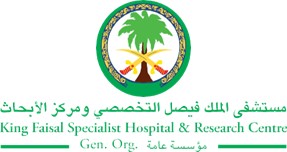 STRATEGIC PRIORITY Project NameProject NameProject NameProject NameSiteSiteDepartmentDepartmentProject StatusProject Start DateProject Start DateProject End Date Problem: Why the project was needed?Aims: What will the project achieve?To reduce the average TAT from the principle investigator’s submission of a completed IRB application to the initial IRB response to the principal investigator by at least 10% ( an average of 3.7 weeks compared to the current average of 4.1 weeks)Benefits/Impact: What is the improvement outcome?(check all that apply)  Contained or reduced costs  Improved productivity  Improved work process  Improved cycle time  Increased customer satisfaction  Other (please explain)Quality Domain: Which of the domains of healthcare quality does this project support?(Select only one)Interventions: Overview of key steps/work completed A Processing Officer has been assigned to improve the timely processing of research proposals.Receive the proposal package and check there are all relevant forms and documents are attached before forwarding the proposal package to IRB’S member by email.Send email notification to the assigned reviewer and request a written copy of the proposal review form.Email was sent to IRBs' member regarding a new framework which to improve the average timeline from research proposal submitted to IRB until the initial IRB response.The processing officer followed-up members to submit the initial response in the timeline.The processing Officer Collected and calculated the time of the period from submission of responses and compared the current average data to previous before and after 2017 Q2 and Q3.Results: Insert relevant graphs and charts to illustrate improvement pre and post project(insert relevant graphs, data, charts, etc.) 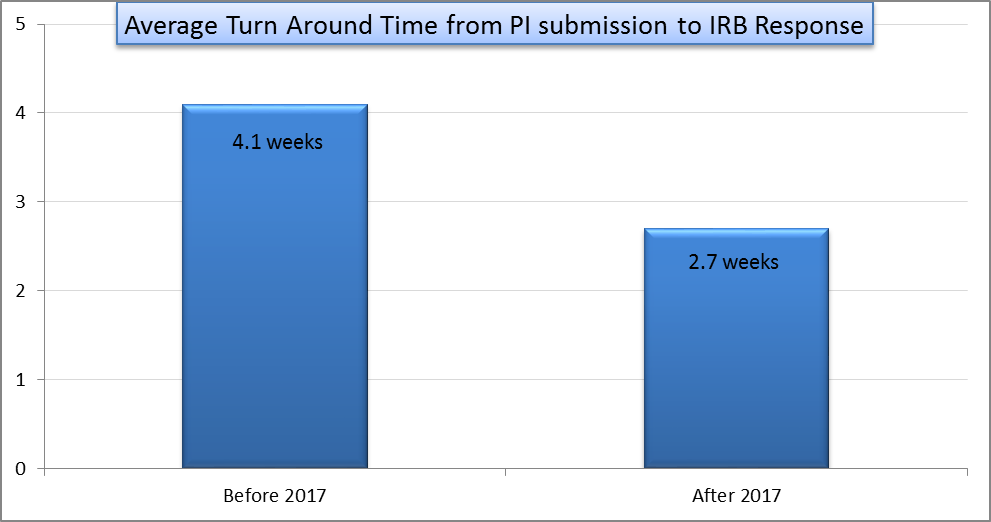 Project LeadTeam MembersName (person accountable for project)Names(persons involved in project)